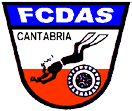 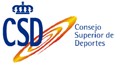 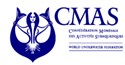 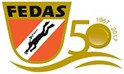 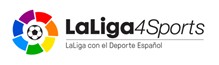 COLINDRES (Cantabria), dia 23 de SEPTIEMBRE de 2.017HOJA DE INSCRIPCIONPARTICIPANE  1.-PARTICIPANTE  2.-PARTICIPANTE  3.-Fecha,	.-La cuota de inscripción será de 50 euros por participante (ABSOLUTOS y VETERANOS), que deberá ser ingre- sado en la cuenta bancaria de FEDAS número: ES05 – 2100 - 0805 – 8402 – 0077 – 1826, entidad B.B.V.A.Los SUB-23 y FEMINAS no pagan cuota de inscripción.Con la inscripción definitiva se han de presentar todos los documentos originales solicitados en el reglamento.Las inscripciones se remitirán:Por correo certificado a:FEDERACION CANTABRA DE ACTIVIDADES SUBACUATICASAvda.- del Deporte, s/nº - local 8 39012 SANTANDER (Cantabria)dándose por válida la fecha que figure en el matasellos.Por E-mail a:	fcdas@fcdas.comPRUEBA POR LA QUE PARTICIPA(Marcar)CAMPEONATO DE ESPAÑA DE CLUBSPRUEBA POR LA QUE PARTICIPA(Marcar)COPA SUB-23PRUEBA POR LA QUE PARTICIPA(Marcar)OPEL VETERANOSPRUEBA POR LA QUE PARTICIPA(Marcar)COPA FÉMINASCLUB QUE PERTENECEFEDERACION NOMBRE / APELLIDOSD.N.I. / PASAPORTENº LICENCIA FEDERATIVAFECHA EXPED.FECHA EXPED.PERMISO DE PESCACOMUNIDAD:FECHA:TITULO NAVEGACIONCORREO ELECTRONICOTELEFONO:TELEFONO:NOMBRE / APELLIDOSD.N.I. / PASAPORTENº LICENCIA FEDERATIVAFECHA EXPED.FECHA EXPED.PERMISO DE PESCACOMUNIDAD:FECHA:TITULO NAVEGACIONCORREO ELECTRONICOTELEFONO:TELEFONO:NOMBRE / APELLIDOSD.N.I. / PASAPORTENº LICENCIA FEDERATIVAFECHA EXPED.FECHA EXPED.PERMISO DE PESCACOMUNIDAD:FECHA:TITULO NAVEGACIONCORREO ELECTRONICOTELEFONO:TELEFONO: